О проводимых операциях с прослеживаемыми товарами необходимо отчитываться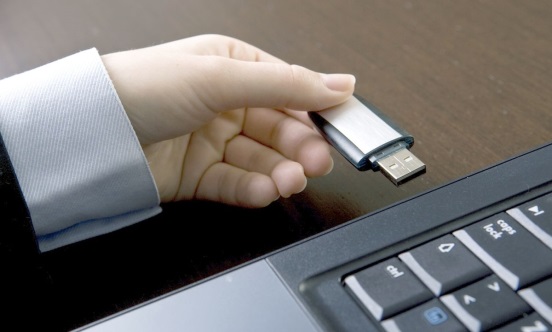 Межрайонная ИФНС России №3 по Архангельской области и Ненецкому автономному округу сообщает, что Федеральным законом от 09.11.2020 №371-ФЗ статья 23 Налогового кодекса  Российской Федерации  дополнена новым пунктом 2.3, устанавливающим обязанность для налогоплательщиков, осуществляющих операции с прослеживаемыми товарами, представлять в налоговый орган отчеты об операциях с такими товарами и документы, содержащие реквизиты прослеживаемости.С 1 июля 2021 года налогоплательщики должны заполнять следующие формы при выполнении операций с товарами, подлежащими прослеживаемости:-уведомление о перемещении товаров с территории РФ на территорию стран ЕАЭС;-уведомления о ввозе товаров с территории стран ЕАЭС в Российской Федерации;-уведомление об имеющихся остатках товаров;-отчет об операциях с товарами.На сайте ФНС России функционирует сервис «Проверка прослеживаемости товаров», с помощью которого можно получить расширенную информацию по товарам, подлежащим прослеживаемости и участникам эксперимента.